#JUDUL MAGANG/ PRAKTIK KERJA#LAPORAN KEMAJUAN MAGANG/ PRAKTIK KERJA*MAHASISWA MAGANG/ PRAKTIK KERJA  NAMA/ *NPM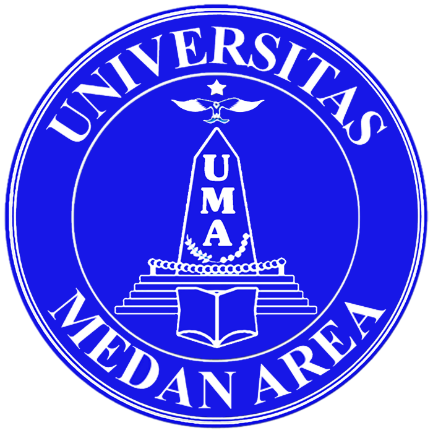 PROGRAM STUDI TEKNIK MESIN FAKULTAS TEKNIKUNIVERSITAS MEDAN AREAMEDAN#TAHUN##JUDUL MAGANG/ PRAKTIK KERJA#LAPORAN KEMAJUAN MAGANG/ PRAKTIK KERJAMAHASISWA MAGANG/ PRAKTIK KERJA NAMA/ *NPMDosen Pembimbing Magang/ Praktik Kerja :NAMA LENGKAP/ NIDNHALAMAN PENGESAHAN LAPORAN KEMAJUAN MAGANG/ PRAKTIK KERJAJudul Magang/ Praktik Kerja…………………………………………………….…………………………………………………………………………………...Tempat Magang/ Praktik Kerja  :………………………………………………..Waktu Magang/Praktik Kerja : Mulai: …………….. Selesai: …………………Nama Mahasiswa Peserta Magang/ Praktik Kerja : …………………………….NPM				: …………………………………………………Telah mengikuti kegiatan Magang/ Praktik Kerja  sebagai salah satu syarat untuk mengajukan Tugas Akhir/Skripsi di Program Studi Teknik Mesin, Fakultas Teknik, Universitas Medan Area.Nama Dosen Pembimbing Magang/ Praktik Kerja  :………………………………NIP/NIDN*					:…………………………………….Medan, …………….. 20 ….Diketahui oleh,			Mahasiswa Peserta Magang/ Praktik Kerja  Dosen Pembimbing KP,( ………………………… )   	( ………………………… )NIDN. ………………….		NPM. ………………….Disetujui Oleh:Ketua Program Studi Teknik Mesin(………………………..) NIP/NIDN**. Pilih salah satuLEMBAR PERSETUJUAN MAGANG/ PRAKTIK KERJA Nama Mahasiswa	:…………………………………………………………NPM	:…….…………………………………………………..Alamat	:…………………………………………………………	………………………………………………………….Bidang	: Material Manufaktur/ Konversi EnergiDisetujui untuk melaksanakan Magang/ Praktik Kerja pada:Nama Perusahaan 	: ………………………………………………………...Alamat Perusahaan 	: ………………………………………………………...	 …………………………………………………………Bidang Kegiatan	: ………………………………………………………...Pelaksanaan Magang	: Mulai …………../……………../……………………..	  Selesai…………../………………./…………………...Medan, ............................. 20 ……..Ketua Program Studi Teknik MesinFakultas Teknik Uma(……………………………………)NIDN.LEMBAR PENILAIANNama Mahasiswa/ NPM: …………………………………………………………Telah melaksanakan Magang/ Praktik Kerja:PadaNama Perusahaan 	: ……………………………………………………………Alamat			: ……………………………………………………………Pelaksanaan Magang	: Mulai tgl……………………..selesai tgl…………………Penilaian terhadap disiplin kerja selama mahasiswa melaksanakan kegiatan Magang/ Praktik Kerja  pada perusahaan kami adalah:………………., ………………………………Pimpinan Perusahaan(Nama terang/ jabatan Perusahaan)(………………………………………………)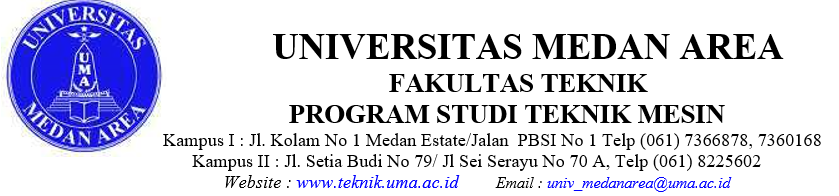 BERITA ACARA SEMINAR MAGANG/ PRAKTIK KERJAPada hari ini	: Hari, Tanggal/ Bulan/ TahunTempat	: Ruang Sidang Fakultas TeknikTelah dilangsungkan Magang/ Praktik Kerja  mahasiswa berikut :Nama		: NPM		: Judul		: Tempat		: Tim Penguji memberikan nilai sebagai berikut :Berdasarkan hasil penilaian ujian Magang/ Praktik Kerja , mahasiswa tersebut :Dinyatakan	: LULUS MUTLAK / LULUS DGN PERBAIKAN / TIDAK LULUSDengan nilai	:Catatan	:Medan, tgl bulan tahun Ketua Tim Penguji………………………..LEMBAR PENILAIAN	Dosen Penguji 	  		: 	Nama Mahasiswa	 		: 	NPM				: Judul Magang/ Praktik Kerja	: 	Tanggal Ujian		: 10 Desember 2021Penguji I(………………………………)KATA PENGANTARDAFTAR ISI#JUDUL MAGANG/ PRAKTIK KERJA#	iiHALAMAN PENGESAHAN LAPORAN KEMAJUAN MAGANG/ PRAKTIK KERJA	iiiLEMBAR PERSETUJUAN MAGANG/ PRAKTIK KERJA	ivBERITA ACARA SEMINAR MAGANG/ PRAKTIK KERJA	viLEMBAR PENILAIAN	viiKATA PENGANTAR	viiiDAFTAR ISI	ixDAFTAR GAMBAR	xiDAFTAR TABEL	xiiBAB 1 PENDAHULUAN	11.1.	Latar Belakang	11.2.	Tujuan Magang/ Praktik Kerja	11.3.	Manfaat Magang/ Praktik Kerja	11.4.	Waktu dan Tempat PelaksanaaN Magang/ Praktik Kerja	11.4.1.	Waktu	11.4.2.	Tempat	1BAB 2 TINJAUAN UMUM PERUSAHAAN	22.1.	Sejarah Singkat Perusahaan	22.2.	Ruang Lingkup Bidang Usaha	22.3.	Organisasi dan Manajemen	22.3.1.	Struktur Organisai	22.3.2.	Jam kerja Tenaga Kerja	72.3.3.	Fasilitas yang Digunakan	72.3.4.	Jaminan kecelakaan kerja	82.3.5.	Jaminan hari tua	8BAB 3 SISTEM KERJA PERUSAHAAN	93.1.	Alat	93.2.	Bahan Pembuatan Produk	93.3.	Block Diagram	93.4.	Langkah Kerja	93.5.	Spesifikasi Mesin Produksi	93.6.	Tambahkan  sub Judul Sesuai dengan keperluan	93.7.	Maintenance (Perawatan) Mesin	103.8.	Produk Luaran	10BAB 4 PENUTUP	114.1.	Kesimpulan	114.2.	Saran	11REFERENSI	12LAMPIRAN 1: Capaian Pembelajaran (CPL) dan Capaian Pembelajaran Mata Kuliah	13LAMPIRAN 1: Laporan Catatan Kegiatan Harian (Log book)	14LAMPIRAN 2: Dokumentasi Magang/ Praktik Kerja	15DAFTAR GAMBARGambar 2.1 Struktur Organisasi PT Industri Karet Nusantara	6Gambar 3.1 Rubber Bale Cutting	12Gambar 3.2 Timbangan	13Gambar 3.3 Mixmill	13Gambar 3.4 Squarepress	14Gambar 3.5 Gerobak Sorong	14Gambar 3.6 Pisau Cutter	15Gambar 3.7 Penutup Pelindung Telinga	15Gambar 3.8 Masker Abu	16Gambar 3.9 Sarung Tangan	16Gambar 3.10 Serokan Plastik	17Gambar 3.11 Kacamata Safety	17Gambar 3.12 Molding	18Gambar 3.13 Meja Pendingin	18Gambar 3.14 Mistar Baja	19Gambar 3.15 Gunting	19Gambar 3.16 Tuas Pengait Molding	20Gambar 3.17 Container Keranjang Industri	21Gambar 3.18 Forklift	21Gambar 3.19 Plastik Kemasan	22Gambar 3.20 Kapur Putih	22Gambar 3.21 Cutting Elektric Portable	23Gambar 3.22 Kunci Kombinasi 29	23Gambar 3.23 Block Rubber (SIR 10)	24Gambar 3.24 Zinc Oxide	24Gambar 3.25 Stearic Acid	25Gambar 3.26 Flextol-H	25Gambar 3.27 4010-Na	26Gambar 3.28 MBTS	26Gambar 3.29 TMTD	27Gambar 3.30 DPG-80	27Gambar 3.31 Chemisil	28Gambar 3.32 Wastage	28Gambar 3.33 Sulphur	29Gambar 3.34 Minarex Oil	29DAFTAR TABEL
Tabel 3.1 Mesin-mesin Produksi	32Tabel 3.2 Mesin-mesin Produksi (Lanjutan)	33Tabel 3.3 Bahan jadi Crumb Rubber Mill	35Tabel 3.4 Bahan jadi Oil Palm Mill	36Tabel 3.5 Bahan jadi Centrifuge Latex Mill	36Tabel 3.6 Bahan jadi Sugar Mill	37Tabel 3.7 Bahan jadi Vegetable Oil Mill	37Tabel 3.8 Bahan jadi Cement Mill	38Tabel 3.9 Bahan jadi Various Applications	38Tabel 3.10 Bahan jadi Aluminium Plant	39BAB 1
PENDAHULUANLatar BelakangTujuan Magang/ Praktik Kerja   Manfaat Magang/ Praktik Kerja  Waktu dan Tempat PelaksanaaN Magang/ Praktik Kerja  Waktu TempatBAB 2
TINJAUAN UMUM PERUSAHAAN Sejarah Singkat Perusahaan Ruang Lingkup Bidang UsahaOrganisasi dan ManajemenStruktur OrganisaiContoh Gambar 2.1 Struktur Organisasi PT Industri Karet NusantaraRapat Umum Pemegang Saham (RUPS)Tugas dan wewenang RUPS adalah sebagai berikut:Mengangkat dan menghentikan Dewan KomisarisBertanggung jawab atas pelaksanaan dan penggunaan modal/asset perusahaan sesuai dalam mencapai tujuan.Mengawasi Dewan Komisaris dalam melakukan tugas yang telah dibebankan kepadanya oleh pemegang saham.Dewan KomisarisTugas dan wewenang Dewan Komisaris adalah sebagai berikut:Memberikan nasehat kepada pemimpin Membantu pemimpin dalam menginvestasikan dana perusahaan Mengawasi jalannya perusahaanDirektur Utama Tugas dan wewenang Direktur Utama adalah sebagai berikut:Mengkoordinasi pelaksanaan tugas para anggota direksi dan mengawasi secara umum seluruh PT. Perkebunan NusantaraBertanggung jawab kepada Rapat Umum Pemegang Saham melalui Dewan KomisarisMenetapkan langkah-langkah pokok dalam melaksanakan kebijakan pemerintahSEVP OperationTugas dan wewenang Direktur Utama adalah sebagai berikut:Melaksanakan peraturan dan pengendalian dari unit-unit usaha.Menyusun perencanaan yang tercantum dalam kebijakan direksi.Melaksanakan pemberian dan pengawasa terhadap kegiata yang  tercantum pada kebijakan direksi.ManajerTugas dan wewenang Manajer adalah sebagai berikut:Memimpin rapat manajemen dan rapat kerja. Meninjau kontrak dari pelanggaMenilai dan mengevaluasi laporan pekerjaan, produksi, administrasi, teknik dan personalia.Mengevaluasi laporan biaya produksi dan laporan manajemen.Menandatangani seluruh surat-surat keluar.Memberi disposisi untuk seluruh surat masuk, baik internal maupun eksternal.Melaporkan kinerja sistem manajemen kepada direksi.Merancang struktur organisasi sistem.Menentukan tujuan dan sasaran berdasarkan kebijaksanaan.Kabid SDM/UMUMTugas dan wewenang Kabid SDM/UMUM adalah sebagai berikut:Merencanakan, mengkordinasikan,melaksanakan, evaluasi dan  melaporkan penyelenggaraan dan pengembangan Sumber Daya Manusia dalam rangka meningkatkan kompetensi Sumber Daya ManusiaPenerimaan dan pembinaan pegawaiData dan penempatan pegawaiAdministrasi kepegawaianAsisten Produksi/TeknikTugas dan wewenang Asisten Produksi/Teknik adalah sebagai berikut:Menjamin bahwa kebijaksanaan mutu dimengerti, diketahui,       dipelihara dan diterapkan oleh seluruh personil yang ada pada bagian teknik maintenance.Menjamin bahwa kegiatan yang dilakukan pada kegiatan maintenance sesuai dengan prosedur, instruksi kerja dan hasilnya dicatat dan didokumentasikan.Meninjau dan memeriksa prosedur preventive maintenance, emergency maintenance, major maintenance dan kalibrasi peralatan.Menjamin dan memeriksa rencana serta hasil kegiatan maintenance.Bertanggung jawab terhadap penggunaan spare part dan mencatatnya ke dalam kartu penggunaan onderdil untuk mesin produksi.Menandatangani bon kebutuhan dan penerimaan barang yang digunakan pada kegiatan maintenance dan laporan emergency maintenance.Membuat laporan bulanan dan emergency maintenance.Membuat kebutuhan teknik maintenance.Asisten PemasaranTugas dan wewenang Asisten Pemasaran adalah sebagai berikut:Memeriksa laporan bulanan fisik aktivitas manajemen dalam rubber thread factory.Mengkoordinir dan mengawasi pengangkutan, penyusunan hasil produksi jadi dalam gudang produksi dan pembuatan plat identifikasi produksi.Mengkoordinir dan	mengawasi	pengiriman	barang	sesuai	dengan permintaan konsumen.Mengkoordinir, mengawasi dan bertanggung jawab terhadap pelaksanaan kerja dari production clerk, administrasi dan petugas kantin.Asisten Personalia/Umum & PengadaanTugas dan wewenang Asisten Personalia/Umum dan Pengadaan adalah sebagai berikut:Melaksanakan administrasi bidang kepersonaliaan dan kependudukan.Mengurus penerimaan, penempatan dan perpindahan karyawan termasuk penerimaan dan pemulangan kerja antar daerah.Mengerjakan daftar penilaian karyawan setiap periode.Menyiapkan dan memelihara data dokumen yang berkenaan dengan surat teguran dan surat peringatan serta keberhasilan/prestasi karyawan.Mengurus pengajuan karyawan untuk mendapatkan penghargaan masa kerja dan pemberian tanda penghargaan lainnya.Menyelesaikan surat pemberian sanksi/hukuman kepada karyawan yang melanggar disiplin perusahaan sesuai prosedur yang berlaku.Menginventaris dan mengawasi pengaturan cuti karyawan secara secara periodik melakukan sensus.Mengurus dan menyelesaikan usulan pensiun.Asisten Keuangan & AkutansiTugas dan wewenang Asisten Keungan dan Akutansi adalah sebagai berikut: Memeriksa laporan bulanan fisik aktivitas manajemen dalam rubber thread factory.Mengkoordinir dan mengawasi pengangkutan, penyusunan hasil produksi jadi dalam gudang produksi dan pembuatan plat identifikasi produksi.Mengkoordinir, mengawasi dan bertanggung jawab terhadap pelaksanaan kerja dari production clerk, administrasi dan petugas kantin.StaffMeliputi Bagian lain seperti : Mandor,Leader Karyawan,Karyawan, dllmempunyai fungsi dan kewajiban masing-masing.Jam kerja Tenaga KerjaPengaturan jam kerja disesuaikan dengan pengaturan Depnaker dan Perjanjian Serikat Pekerja (PSK) antara perusahaan dan wakil karyawan PTPN- III, dimana normal jam kerja karywan adalah 40 jam per minggu dan selebihnya diperkirakan sebagai jam kerja lembur.Pengaturan jam kerja normal untuk karyawan adalah sebagi berikut:Bagian Administrasi Senin-KamisPukul 08.00-12.00 : waktu kerjaPukul 12.00-13.00 : waktu istirahatPukul 13.00-16.00 : waktu kerja Jumat :Pukul 08.00-12.00 : waktu kerjaBagian Produksi Senin-JumatPukul 08.00-12.00 : waktu kerjaPukul 12.00-13.00 : waktu istirahatPukul 13.00-16.00 : waktu kerja Di luar ketentuan jam kerja di atas dihitung sebagai jam kerja lembur.Fasilitas yang DigunakanPada bagian pengupahan Kami tidak bisa melapirkan dikarenakan rahasia perusahaan. Jaminan perusahaan untuk meningkatkan kesejahteraan pekerja yaitu:Jaminan Sosial Tenaga Kerja (Jamsostek) Diberikan kepada seluruh pekerja berupa:Jaminan pemeliharaan kesehatanJaminan kematianJaminan kecelakaan kerjaJaminan hari tuaBAB 3
SISTEM KERJA PERUSAHAAN AlatAdapun alat-alat kerja yang digunakan dalam proses pembuatan paving block adalah sebagai berikut:Bahan Pembuatan ProdukBlock DiagramLangkah KerjaSpesifikasi Mesin ProduksiTambahkan  sub Judul Sesuai dengan keperluanContoh: Tabel Tabel 3.1.  Mesin-mesin ProduksiMaintenance (Perawatan) MesinProduk Luaran BAB 4
PENUTUPKesimpulan SaranREFERENSILAMPIRAN 1: Capaian Pembelajaran (CPL) dan Capaian Pembelajaran Mata Kuliah Magang/ Praktik KerjaLAMPIRAN 1: Laporan Catatan Kegiatan Harian Magang/ Praktik Kerja (Log book)LAMPIRAN 2: Dokumentasi Magang/ Praktik Kerja  Sangat BaikBaikCukup BaikNoNAMA TIM PENGUJINILAITANDA TANGAN1.JUMLAHJUMLAHNOMATERI PENILAIANBOBOT %NILAI1Substansi Laporan302Tata Penulisan203Penguasaan Materi304Metoda Penyampaian20JUMLAHKriteria Penilaian :≥ 85.00 s.d <100.00= A≥ 77.50 s.d < 84.99= B+≥ 70.00 s.d < 77.49= B≥ 62.50 s.d < 69.99= C+≥ 55.00 s.d < 62.49= C≥ 45.00 s.d < 54.99= Tidak Lulus (Mengulang Seminar)NoNama MesinFungsi MesinSpesifikasi1Boiler MechmarAlat pembangkit tenaga uap….........2Square pressAlat untuk vulkanisasi dan pengepresan….........AutoclaveSebagai rumah pengasapan untuk memberikan kekerasan pada compound….........3Mix Mill (I)Alat utnuk membuat compound pencampuran bahan kimia dengan karet….........4dst…….….........[1] A. SYAHPUTRA, Perancangan Belt Conveyor Sebagai Alat Angkut Janjang Kelapa Sawit, Medan: Universitas Sumatera Utara, 2013. [2] R. ARIFIN, Pengaruh Sulfur Terhadap Kekerasan Karet Untuk Bahan Pembuatan Compound Rol Karet Pengupas Gabah, Surakarta: Universitas Muhammadiyah Surakarta, 2010. [3] R. AYUTAMI, Pengaruh Temperatur Vulkanisasi Terhadap Kekuatan Tarik Pada Packing Pintu Rebusan PT.Indusri Karet nusantara Medan, Medan, 2012. [4] E. P. SARI, Sejarah Perkembangan PT.Industri Karet Nusantara Sejak Tahun 1965-1998, Medan: Unimed, 20012. [5] D. Kusumawaty dan S. F. Dina, “Analisa Kelayakan Investasi Thermal Oil Heater Menggunakan Bahan Bakar Biomassa,” Jurnal Teknik Dan Teknologi, vol. 14, p. 28, 2019. [6] T. P. Kurikulum, “Program Studi Teknik Mesin Universitas Medan Area,” Portal Uma, 2019. [Online]. Available: https://mesin.uma.ac.id/dokumen/. [Diakses 8 12 2020].TglHariKegiatanParaf